Western Australia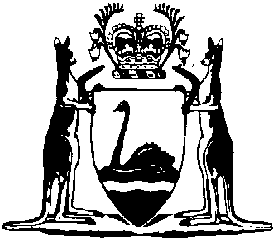 Fair Trading (Product Information Standard) Regulations 2005Compare between:[29 Jun 2005, 00-a0-03] and [02 Sep 2006, 00-b0-02]Western AustraliaFair Trading Act 1987Fair Trading (Product Information Standard) Regulations 2005Part 1 — Preliminary1.	Citation		These regulations are the Fair Trading (Product Information Standard) Regulations 2005.2.	Repeal of Fair Trading (Product Information Standard) Regulations 2003		The Fair Trading (Product Information Standard) Regulations 2003 are repealed.Part 2 — Fibre content labelling of textile products3.	Definitions		In this Part — 	“AS/NZS 2392” means the Australian/New Zealand Standard AS/NZS 2392:1999 entitled “Textiles — Labelling of clothing, household textiles and furnishings” published jointly by Standards Australia and the Standards Council of New Zealand on 5 July 1999;	“AS/NZS 2622” means the Australian/New Zealand Standard AS/NZS 2622:1996 entitled “Textile products — Fibre content labelling” published jointly by Standards Australia and the Standards Council of New Zealand on 5 September 1996;	“textile product” has the meaning given to that term in AS/NZS 2622 clause 5.3.4.	Product information standards for fibre content labelling of textile products	(1)	AS/NZS 2622 is prescribed for the purposes of section 59 of the Act as a product information standard to be used for textile products.	(2)	AS/NZS 2392 is prescribed for the purposes of section 59 of the Act as a product information standard to be used for products made from one or more textile products, in relation to the positioning of labels containing information about fibre content.Part 3 — Care labelling of certain goods5.	Definitions		In this Part — 	“AS/NZS 1957” means the Australian/New Zealand Standard AS/NZS 1957:1998 entitled “Textiles — Care labelling” published jointly by Standards Australia and the Standards Council of New Zealand on 5 January 1998;	“clothing and textile products” means clothing, household textiles, apparel, furnishings, upholstered furniture, bedding, mattresses, bed bases, piece goods and yarns made from textiles, plastics, plastic coated fabrics, suede, skins, hides, grain leathers and furs but does not include — 	(a)	second hand goods;	(b)	unsupported coats (including overcoats, jackets and the like) of PVC film, handkerchiefs, braces, garter suspenders, arm bands, belts and headwear;	(c)	footwear other than hosiery; 	(d)	textile materials used in the manufacture of footwear;	(e)	floor cloths, dish cloths, dusters, cleaning cloths and pressing cloths;	(f)	ornaments, artificial flowers, sewing and embroidery threads, and all other small items of haberdashery used in the making of clothing and textile products where instructions are not needed to ensure that the clothing or textile product is not damaged during cleaning and maintenance;	(g)	oil baize, window blinds, shade blinds, sun blinds, awnings, floor coverings, light fittings, lampshades, tapestries, wall hangings, ornaments, handicraft items, draught excluders, non-upholstered furniture, cushions and cushion covers manufactured from remnants and labelled by the manufacturer with the following disclaimer “cushion cover manufactured from remnant/s, care treatment unknown”;	(h)	jute products;	(i)	goods intended for medical or surgical use including bandages, dressings, sanitary pads or materials forming part of manufactured medical or surgical goods;	(j)	beach or garden umbrella coverings; or	(k)	cords, twines, lashings, garden hose, toys, umbrellas and parasols, shoelaces, woven labels, flex coverings, goods manufactured for sporting purposes (including sporting gloves but excluding all other apparel), articles intended for one use only, mops, basket hangers, shoe holders, remnants, industrial gloves, polypropylene webbing furniture, bags and cases (including handbags, purses, wallets, travel bags, school bags, sports bags, briefcases and wash bags).6.	Product information standard for care labelling of clothing and textile products		AS/NZS 1957, as varied by regulation 7, is prescribed for the purposes of section 59 of the Act as a product information standard to be used for clothing and textile products.7.	Variation of AS/NZS 1957		For the purposes of this Part AS/NZS 1957 is varied as follows:	(a)	by deleting clauses 1.1, 1.2, 1.3 and 1.4;	(b)	by deleting clause 2.1.3 and inserting the following clause instead — “    2.1.3	Care instructions for articles unable to be washed or dry cleaned		Where an article is unable to be washed or dry cleaned, the permanent label shall include appropriate instructions in words — 	(a)	which warn that the article is unable to be washed or dry cleaned; and	(b)	which adequately describe the care treatment.    ”;	(c)	by deleting clause 2.2(b);	(d)	by deleting clause 2.2(c) and inserting the following paragraph instead — “    	(c)	The wording of the label shall be in English and be clearly legible.    ”;	(e)	by deleting Note 1 to clause 2.2;	(f)	in Note 5 to clause 2.2 by inserting the following words after “and therefore a different care label should be attached to that component.” — “    		This includes individual pieces of household textile products sold as sets, e.g. napkin and tablecloth sets.    ”;	(g)	after clause 2.3 by inserting the following clauses — “    2.4	Words with similar meaning may be used		Where in this standard there is a requirement for care instructions from categories in Table 1, 2 or 3 to be provided on or with articles, words that have a similar meaning to the care instructions listed in Table 1, 2 or 3 may be used.2.5	Care instructions in form other than permanent label		Made up goods of a kind specified below are exempt from the requirement that a permanent label shall be attached to the goods.  However where a permanent label is not provided for such goods, care instructions shall be provided on a removable ticket or label attached to the goods, on a pamphlet accompanying the goods or as printed instructions on the wrapper or other matter in which the goods are packaged.		Made up goods for which care instructions may be provided in a form other than by a permanent label:		Adult’s, children’s and infant’s wear: Collars, neckwear, bow ties, gloves, mittens, hosiery, incontinence garments, reversible garments, fur garments, bibs, washable nappies, squares of flannelette, terry towelling or muslin, baby pilchers.		Drapery: Face washers, serviettes, doilies, table cloths, tray cloths, centres, runners, duchess sets, mosquito netting and covers made therefrom, butter muslin and gauze, tea towels, place mats, pot holders, finger tips, appliance covers for teapots, toasters or the like, hot water bottle covers.		Haberdashery: Elastic, elastic threads, ribbons, zips, iron-on binding patches or trim, velcro type fasteners, curtain making kits and all other small items of haberdashery used in the making of clothing and textile products where instructions are needed to ensure that the clothing or textile product is not damaged during cleaning and maintenance.		Furnishings: Shower curtains, cushions that are an integral part of a furniture suite.		Miscellaneous: Gardening gloves.    ”;	(h)	in clause 3.4 by deleting “each of” from its first sentence;	(i)	in clause 3.5 by deleting “each of” from its first sentence;	(j)	in clause 3.6 by deleting “each category” from its second sentence and inserting instead — 		“    the categories    ”;	(k)	in clause 3.6 by deleting its third sentence.Notes1	This is a compilation of the Fair Trading (Product Information Standard) Regulations 2005 following table.Compilation tableCitationGazettalCommencementFair Trading (Product Information Standard) Regulations 200529 Jun 2005 p. 2971-8129 Jun 2005